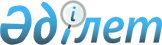 О внесении дополнений в приказ Министра внутренних дел Республики Казахстан от 11 марта 2014 года № 152 "Об утверждении регламентов государственных услуг "Выдача удостоверений лицам без гражданства и видов на жительство иностранцам, постоянно проживающим в Республике Казахстан", "Регистрация и выдача разрешений иностранцам и лицам без гражданства на постоянное жительство в Республике Казахстан", "Регистрация приема и выхода из гражданства Республики Казахстан", "Присвоение и продление статуса беженца в Республике Казахстан"
					
			Утративший силу
			
			
		
					Приказ Министра внутренних дел Республики Казахстан от 23 июня 2014 года № 368. Зарегистрирован в Министерстве юстиции Республики Казахстан 25 июля 2014 года № 9625. Утратил силу приказом Министра внутренних дел Республики Казахстан от 30 мая 2015 года № 495

      Сноска. Утратил силу приказом Министра внутренних дел РК от 30.05.2015 № 495 (вводится в действие по истечении десяти календарных дней после дня его первого официального опубликования).      В соответствии с подпунктом 2) статьи 10 Закона Республики Казахстан от 15 апреля 2013 года «О государственных услугах», ПРИКАЗЫВАЮ:

      1. 

Внести в приказ Министра внутренних дел Республики Казахстан от 11 марта 2014 года № 152 «Об утверждении регламентов государственных услуг «Выдача удостоверений лицам без гражданства и видов на жительство иностранцам, постоянно проживающим в Республике Казахстан», «Регистрация и выдача разрешений иностранцам и лицам без гражданства на постоянное жительство в Республике Казахстан», «Регистрация приема и выхода из гражданства Республики Казахстан», «Присвоение и продление статуса беженца в Республике Казахстан» (зарегистрированный в Реестре государственной регистрации нормативных правовых актов за № 9320, опубликованный в газете «Казахстанская правда» от 21 июня 2014 года, №121 (28345); «Егемен Қазақстан» от 21 июня 2014 года №121 (28345)), следующие дополнения:

      Регламент государственной услуги «Выдача удостоверений лицам без гражданства и видов на жительство иностранцам, постоянно проживающим в Республике Казахстан», утвержденный указанным приказом:



      дополнить пунктом 13 следующего содержания:



      «13. Подробное описание последовательности процедур (действий), взаимодействий структурных подразделений (работников) услугодателя в процессе оказания государственной услуги, а также описание порядка взаимодействия с иными услугодателями в процессе оказания государственной услуги отражается в справочнике бизнес-процессов оказания государственной услуги, согласно приложению 3 к настоящему Регламенту. Справочник бизнес-процессов оказания государственной услуги размещается на веб-портале «электронного правительства» и интернет-ресурсе МВД mvd.gov.kz, департаментов внутренних дел областей, городов Алматы, Астана, а также в официальных источниках информации и на стендах, расположенных в подразделениях миграционной полиции.»;



      дополнить приложением 3 согласно приложению 1 к настоящему приказу;

      Регламент государственной услуги «Регистрация и выдача разрешений иностранцам и лицам без гражданства на постоянное жительство в Республике Казахстан», утвержденный указанным приказом:



      дополнить пунктом 13 следующего содержания:



      «13. Подробное описание последовательности процедур (действий), взаимодействий структурных подразделений (работников) услугодателя в процессе оказания государственной услуги, а также описание порядка взаимодействия с иными услугодателями в процессе оказания государственной услуги отражается в справочнике бизнес-процессов оказания государственной услуги, согласно приложению 3 к настоящему Регламенту. Справочник бизнес-процессов оказания государственной услуги размещается на веб-портале «электронного правительства» и интернет-ресурсе МВД mvd.gov.kz, департаментов внутренних дел областей, городов Алматы, Астана, а также в официальных источниках информации и на стендах, расположенных в подразделениях миграционной полиции.»;



      дополнить приложением 3 согласно приложению 2 к настоящему приказу;

      Регламент государственной услуги «Регистрация приема и выхода из гражданства Республики Казахстан», утвержденный указанным приказом:



      дополнить пунктом 13 следующего содержания:



      «13. Подробное описание последовательности процедур (действий), взаимодействий структурных подразделений (работников) услугодателя в процессе оказания государственной услуги, а также описание порядка взаимодействия с иными услугодателями в процессе оказания государственной услуги отражается в справочнике бизнес-процессов оказания государственной услуги, согласно приложению 3 к настоящему Регламенту. Справочник бизнес-процессов оказания государственной услуги размещается на веб-портале «электронного правительства» и интернет-ресурсе МВД mvd.gov.kz, департаментов внутренних дел областей, городов Алматы, Астана, а также в официальных источниках информации и на стендах, расположенных в подразделениях миграционной полиции.»;



      дополнить приложением 3 согласно приложению 3 к настоящему приказу;

      Регламент государственной услуги «Присвоение и продление статуса беженца в Республике Казахстан», утвержденный указанным приказом:



      дополнить пунктом 13 следующего содержания:



      «13. Подробное описание последовательности процедур (действий), взаимодействий структурных подразделений (работников) услугодателя в процессе оказания государственной услуги, а также описание порядка взаимодействия с иными услугодателями в процессе оказания государственной услуги отражается в справочнике бизнес-процессов оказания государственной услуги, согласно приложению 3 к настоящему Регламенту. Справочник бизнес-процессов оказания государственной услуги размещается на веб-портале «электронного правительства» и интернет-ресурсе МВД mvd.gov.kz, департаментов внутренних дел областей, городов Алматы, Астана, а также в официальных источниках информации и на стендах, расположенных в подразделениях миграционной полиции»;



      дополнить приложением 3 согласно приложению 4 к настоящему приказу;

      2. 

Департаменту миграционной полиции (Саинов С.С.) обеспечить:

      1) государственную регистрацию настоящего приказа в Министерстве юстиции Республики Казахстан и его последующее опубликование в официальных средствах массовой информации в установленном законодательством порядке;

      2) размещение настоящего приказа на интернет-ресурсе Министерства внутренних дел Республики Казахстан.

      3. 

Контроль за исполнением настоящего приказа возложить на заместителя министра внутренних дел Республики Казахстан генерал-майора полиции Тургумбаева Е.З. и Департамент миграционной полиции Министерства внутренних дел Республики Казахстан (Саинов С.С.).

      4. 

Настоящий приказ вводится в действие по истечении десяти календарных дней после дня его первого официального опубликования. 

Справочник



бизнес-процесса оказания государственной услуги 

«Выдача удостоверений лицам без гражданства и видов на жительство иностранцам, постоянно проживающим в Республике Казахстан» 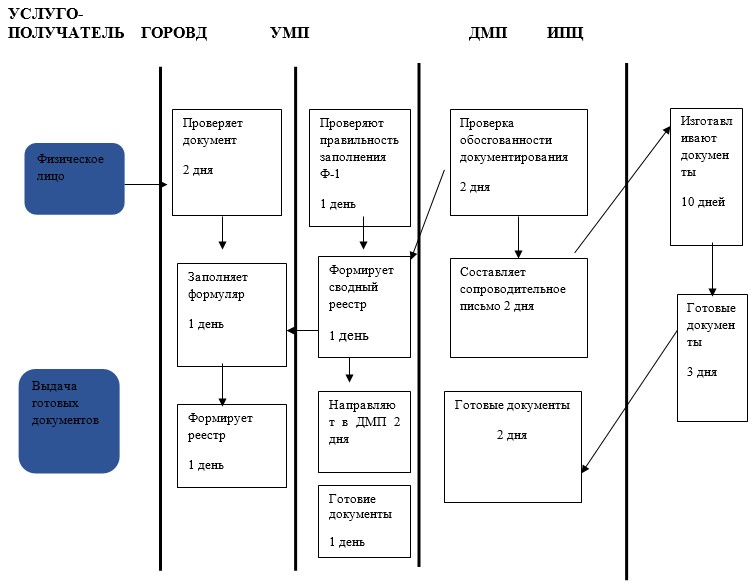  

Справочник 

бизнес-процесса оказания государственной услуги «Регистрация и выдача разрешений иностранцам и лицам без гражданства на постоянное жительство в Республике Казахстан»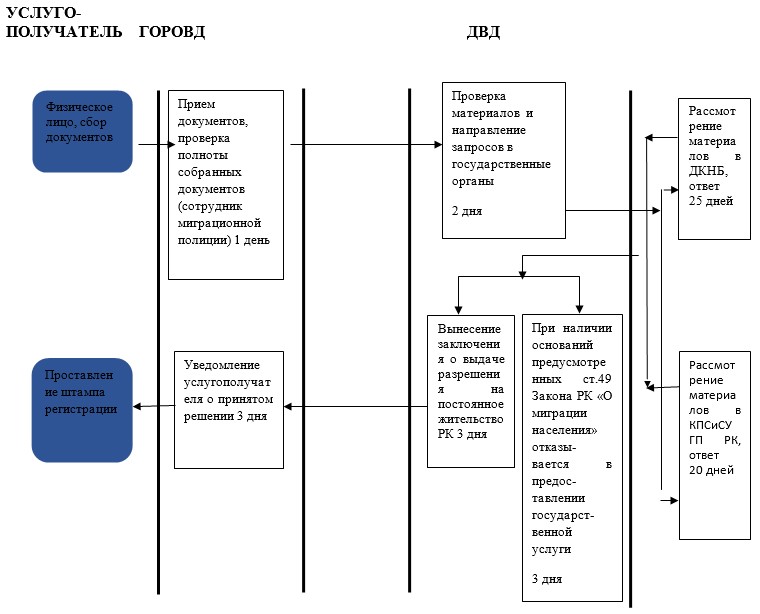 

      Справочник



бизнес-процесса оказания государственной услуги 

«Регистрация приема и выхода из гражданства Республики Казахстан»

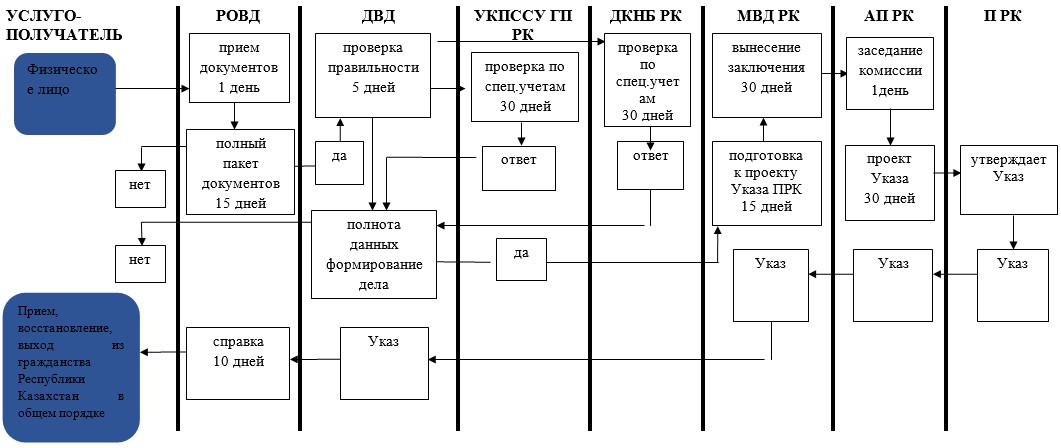  

Справочник



бизнес-процессов оказания государственной услуги 

«Присвоение и продление статуса беженца в Республике Казахстан»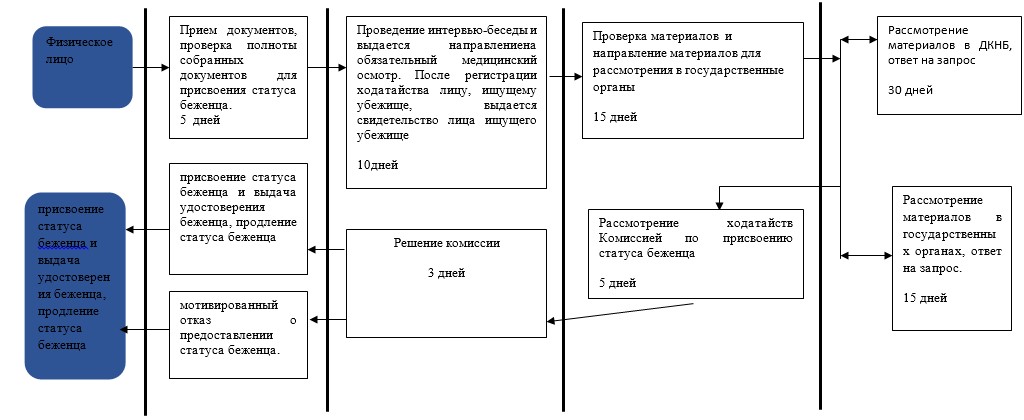 
					© 2012. РГП на ПХВ «Институт законодательства и правовой информации Республики Казахстан» Министерства юстиции Республики Казахстан
				

      МинистрК. Касымов

Приложение 1

к приказу Министра внутренних

дел Республики Казахстан 

от 23 июня 2014г. № 368

Приложение3

к Регламенту государственной

услуги «Выдача удостоверений

лицам без гражданства и видов

на жительство иностранцам,

постоянно проживающим в

Республике Казахстан

Приложение 2

к приказу Министра 

внутренних дел

Республики Казахстан

от 23 июня 2014г. № 

368Приложение3

к Регламенту государственной

услуги «Регистрация и выдача 

разрешений иностранцам и 

лицам без гражданства на

постоянное жительство

в Республике Казахстан»

Приложение 3

к приказу Министра внутренних 

дел Республики Казахстан 

от 23июня 2014г. № 368

Приложение 3

к регламенту государственной

услуги «Регистрация приема и 

выхода из гражданства 

Республики Казахстан»

Приложение 4

к приказу Министра внутренних 

дел Республики Казахстан 

от 23 июня 2014г. № 368

Приложение 3

к регламенту государственной

услуги «Присвоение и

продление

статуса беженца в

Республике Казахстан»